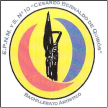    Esc. Secundaria y Sup. N° 1 "Cesáreo Bernaldo de Quirós"  Prof. de Artes en Artes Visuales y de Artes en Música1967-2015Prof. de Artes en MúsicaEspacio Curricular: Sujetos de la Educación Curso: primer añoProfesora: Silvina María VegaAño académico: 2017Fundamentación:La reflexión acerca de la educación, constituye uno de los pilares fundamentales  para repensar el rol que la misma debe asumir en este paradigma de la complejidad frente a los diferentes sujetos de la educación en sus diferentes contextos, niveles y modalidades.En este espacio curricular, se propone aportar a los futuros docentes herramientas de análisis para abordar la realidad educativa y posicionar a los futuros egresados en un lugar crítico respecto a las prácticas educativas y sus efectos políticos y sociales correspondiente. El planteo de reflexionar acerca de la educación remite a indagar en las distintas conceptualizaciones acerca del hombre, la cultura, la sociedad y el cambio social que están implícitas en las prácticas sociales, es decir, en la construcción de las subjetividades de dichos actores. De hecho, estas concepciones se dan en un tiempo histórico y en un orden social determinado por lo cual, será tarea, contextualizar, asociar e integrar ese conocimiento a efectos de descubrir sus relaciones.Propósitos:La cátedra se propone a lo largo de la cursada: • Promover el análisis de la educación como un campo de problemas específicos. • Promover la reflexión acerca de la educación como una práctica social llevada a cabo por diferentes sujetos en diferentes contextos, niveles y modalidades. • Reflexionar sobre la crisis actual por la que atraviesa la educación escolar actualmente, en el marco de su producción histórica y los cambios en el horizonte cultural, económico y político a lo largo de la historia.• Reflexionar sobre las posibilidades y las responsabilidades de la educación en el contexto actual signado por las diferencias materiales y simbólicas. • Reflexionar sobre las responsabilidades del estado en cuestiones de Educación.Desarrollo de los contenidos:Unidad 1: Sujeto y Educación Diferentes formas de representar la infancia. Concepciones clásicas. La constitución de la subjetividad. Concepciones. Infancia y niñez en los escenarios de la posmodernidad. El papel de la familia en la constitución de la subjetividad. Unidad 2: Sujeto y ContextoLa infancia en la Argentina. El sujeto del conocimiento. El papel de la escuela en la constitución de la subjetividad. Los vínculos sociales. Sujeto y Educación.Unidad 3: Sujeto y Pedagogía Sujetos de la Educación: El activismo. Concepciones de sujetos. Hacia una pedagogía de las diferencias. ¿Y si el otro no estuviera ahí? La pedagogía de la mismidad. La pedagogía del otro. Aportes de las teorías psicológicas. Valoración critica.Estrategias MetodológicasSe propone como estrategias metodológicas de la cátedra, aquellas herramientas que se sustentan en promover procesos de reflexión, debates, lecturas bibliográficas, análisis y contrastes de ideas.A lo largo de las distintas unidades temáticas algunas de las estrategias que se desarrollaran serán las siguientes:Explicación y diálogo sobre temáticas centrales de la cátedra, empleo de organizadores de la información y material de apoyo.Formulación de ejes para el análisis de casos: situaciones, relatos, biografías.Como estrategias organizativas de la tarea áulica se propondrá el trabajo en clases, de forma individual o en grupos de acuerdo a los objetivos que se persigan y a la naturaleza de la tarea.Dentro del encuadre metodológico el Proyecto de Cátedra contempla la realización de Trabajos Practicas de modo individual o grupal. El planteo supone enfrentar a los estudiantes con el desafío de: ponderar situaciones, desplegar interpretaciones a partir de los marcos teóricos y otros aportes, desentrañar algunas significaciones valorativas que se sustentan en las diferentes propuestas.Evaluación La evaluación será tanto de procesos de aprendizaje como de resultados, a través de planteos y argumentaciones que denoten comprensión de los temas desarrollados y una fundamentación pertinente. Se realizaran correcciones y seguimientos de las tareas asignadas a los estudiantes.AcreditaciónEl siguiente espacio se aprobará por promoción directa, mediante dos exámenes parciales o aprobación por examen final oral, según el reglamento vigente en la institución.Ambas instancias tienen el carácter presencial. Los estudiantes podrán recuperar solo una de las instancias de evaluación parcial, en caso de no haber alcanzado el mínimo de la calificación  exigida.  Es condición necesaria para acceder a esta instancia la regularización del espacio curricular mediante:La asistencia a clases considerando un 70% de clases presenciales- en caso de presentación de certificado de trabajo, embarazo o enfermedad la asistencia requerida será del 60%.La aprobación de los trabajos prácticos propuestos.Aprobar 2 (dos instancias de evaluación parcial con un mínimo de 7 (siete).Alumnos libres: rendirán en forma escrita y oral, respetando los contenidos presentados en  el presente proyecto.BibliografíaAUSUBEL, D. Y SULLIVAN, E. (2000). “El desarrollo infantil”. Paidós.  Bs. As. CARLI, S. (2009). “La cuestión de la infancia: entre la escuela, la calle y el shopping”. Paidós. Bs. As.COREA, C. Y LEWHOWICZ.(1999). “¿Se acabó la infancia?”. Lumen Humanitas. Bs. As.COREA, C. Y LEWHOWICZ.(2003). “Pedagogía del aburrido”. Paidós. Bs. As.DEL VALLE DE RENDO, A Y VEGA, V.(1998). “Una escuela en y para la diversidad”. Aique. Bs. As.ERIKSON, ERIC. (1980). “Infancia y sociedad”. Home. Bs. As.FERNANDEZ, A.M. (2000). “Estructura familiar y procesos de aprendizaje: el rol de la familia en la génesis de las matrices de aprendizaje”. Ed. Bonum. Bs. As. FRIGERIO, G. Y DIKER, G. (Comp)(2003). Infancias  y adolescencias. Teorías y experiencias en el borde”. Noveduc Colección ensayos y experiencias. Bs .As.PALLADINO, E.(2006) “Sujetos de la educación. Psicología, Cultura y Aprendizaje”. Espacio. Bs. As.PIAGET, J. (1988).”Seis estudios de psicología”. Sudamericada. Bs As.SAGASTIZABAL,M.(2006). “Aprender y enseñar en contextos complejos”. Ed.Noveduc. Bs. As.Prof. Silvina M. Vega